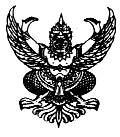 ประกาศองค์การบริหารส่วนตำบลตลิ่งชันเรื่อง   การประชาสัมพันธ์กำหนดวัน  เวลา  การตรวจรับพัสดุวัสดุการศึกษา สำหรับศูนย์พัฒนาเด็กเล็ก  สังกัด อบต.ตลิ่งชัน   จำนวน  ๒๖๖  รายการ-------------------------------------------------------                     ด้วยองค์การบริหารส่วนตำบลตลิ่งชัน  ได้ดำเนินการสอบราคาซื้อวัสดุการศึกษา สำหรับศูนย์พัฒนาเด็กเล็ก  สังกัดอบต.ตลิ่งชัน  จำนวน  ๒๖๖  รายการ   เมื่อวันที่  ๒๙  เมษายน  ๒๕๕๖   และองค์การบริหารส่วนตำบลตลิ่งชัน  ได้ตกลงทำสัญญาซื้อขายกับบริษัท สยามเทค กรุ๊ป 999  จำกัด          เป็นผู้ขายดังกล่าว  เพราะเป็นผู้เสนอราคาต่ำสุด  ตามสัญญาซื้อขายเลขที่  ๔/๒๕๕๖  ลงวันที่  ๒๙  พฤษภาคม  ๒๕๕๖  เป็นเงิน  ๔๐๑,๐๐๐ บาท (สี่แสนหนึ่งพันบาทถ้วน)  โดยกำหนดส่งมอบแล้วเสร็จภายในวันที่  ๕  มิถุนายน  ๒๕๕๖  นั้น	       บัดนี้  ผู้ขายได้ส่งมอบพัสดุ  ในวันที่  ๓  มิถุนายน  ๒๕๕๖  จึงขอให้คณะกรรมการตรวจรับพัสดุเข้าดำเนินการตรวจรับพัสดุ  วันที่  ๕  มิถุนายน  ๒๕๕๖  เวลา  ๑๔.๐๐  น.  ดังนั้นองค์การบริหารส่วนตำบลตลิ่งชัน จึงขอประชาสัมพันธ์ให้ประชาชนทั่วไปทราบและเข้าร่วมตรวจสอบการตรวจรับพัสดุดังกล่าวต่อไป 	        จึงขอปิดประกาศให้ทราบโดยทั่วกัน  ประกาศ ณ วันที่    ๓  เดือน  มิถุนายน  พ.ศ.   ๒๕๕๖						(นายชัยวุฒิ  แก้วอย่างดี)		                                 นายกองค์การบริหารส่วนตำบลตลิ่งชัน